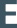 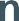 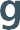 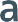 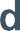 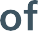 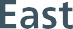 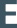 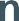 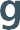 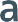 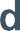 Systems and Relational Leadership modules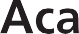 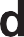 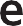 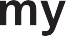 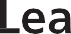 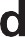 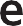 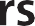 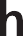 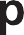 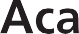 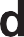 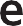 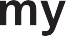 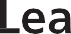 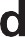 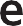 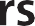 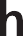 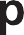 The East of England Leadership Learning Academy has developed ten Systems and Relational leadership modules in partnership with Tricordant. The resources are for leaders in health and care looking to learn more about leading and working collaboratively across organisational, professional and sector boundaries to improve healthcare and wellbeing for their population.  Each module contains:An introduction with links to practical tools and further readingA short video Reflective diary questions to consider individually or with others.  The modules can be dipped into as and when it’s convenient or relevant and are open to colleagues from the NHS, primary care, local authority, voluntary and independent sectors.  A list of the modules are listed in the box below.  The resources include links to the work of The Kings Fund, the Civil Service, Katz & Miller, Chris Aygris, The Leadership Centre, Peter Senge, Kestenbaum, Timms & Heimans, The Arbinger Institute, Professor Michael West, The Cynefin Framework developed by Dave Snowdon and colleagues, Glenda Eoyan and Dr Mee Yan Cheung, Human System Dynamics Institute, Melinda Butsch Kovacic and the North West Leadership Academy. Download a certificate: Once a module is completed you can download a certificate of completion.You can access the modules for free by registering for the NHS East of England Leadership Academy | Supporting you to reach your leadership potential (leadershipnhs.uk)Access is free to users as the cost of licences is funded by the EoELA.  To maximise value for money individuals accounts will automatically expire if their account is not used for a period of three months.  Module Feedback:  It’s our aim to continually review and add to the modules.  Each module has a post module evaluation questionnaire. Please do provide feedback as we are keen to improve the content and to continue to curate and develop additional resources. In addition, if you have resources, you think others would find valuable please do share with the leadership academy by emailing eoe@leadershipacademy.nhs.uk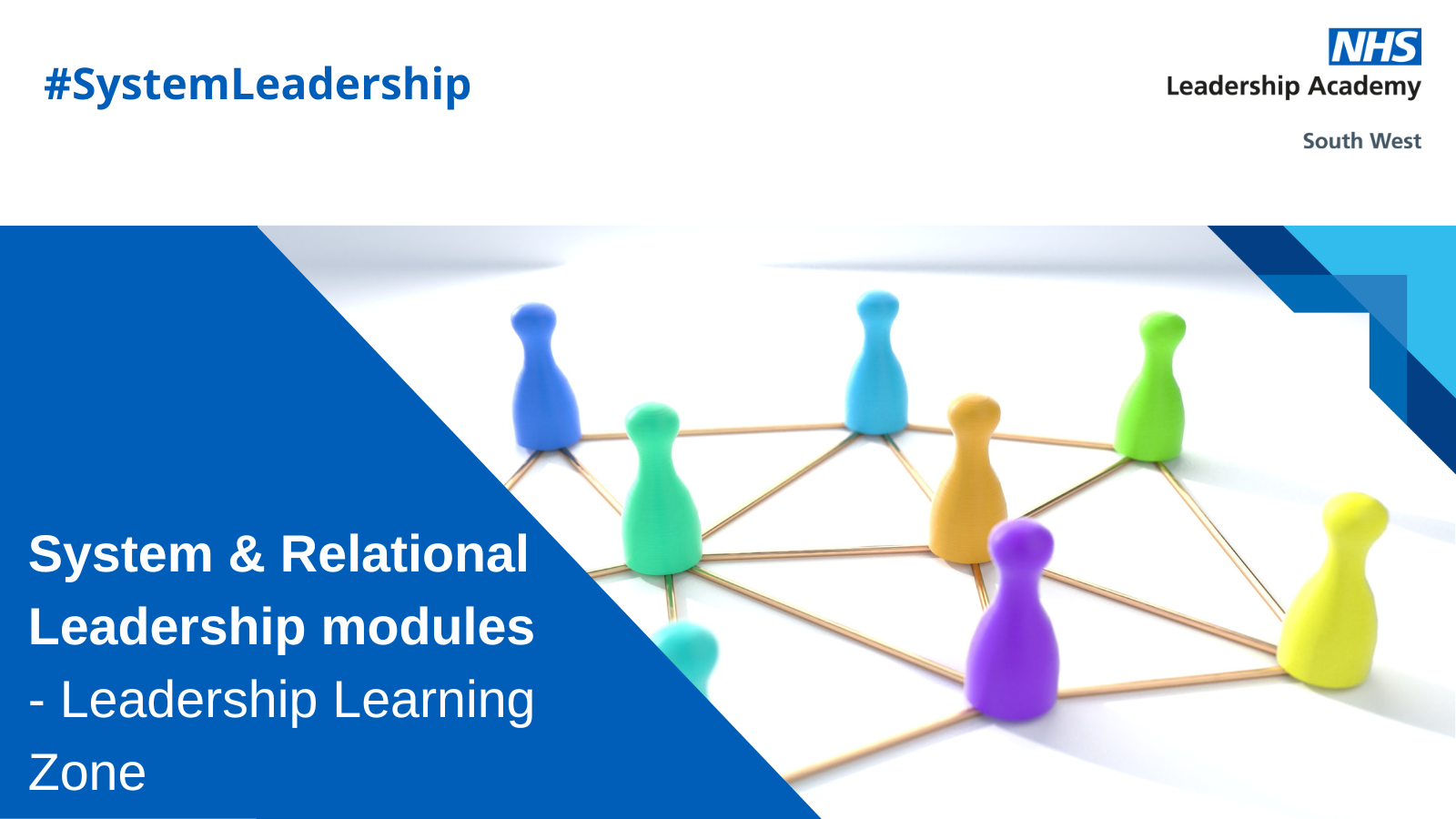 Introduction to systemsvideo: 17 minsCollaborations – what makes them tickvideo: 20 minutesCollaboration – keys to success video: 13 minutesComplicated or complexVideo: 18 minutes Agile project workingVideo: 13 minutesWorking with complexity Video: 22 minutesLeading in complexityVideo: 16 minutesWorking with tensionsVideo: 13 minutesGetting beyond stuckness – tools for shifting patternsvideo: 24 minutesSystem leadership: in their own words Intro: 4 minutesWays of being: 4 minutesWays of feeling: 3 minutesWays of perceiving: 5 minutesWays of thinking: 3 minutesWays of relating: 7 minutesWays of doing: 3 minutes